尊敬的先生/女士：我荣幸地邀请您出席第2研究组（服务提供和电信管理的操作方面）的下次会议，该会议计划于2021年5月31日至6月11日（含）完全以虚拟形式召开。ITU-T第2研究组是编号、命名、寻址、识别及路由选择的牵头研究组，业务定义的牵头研究组，用于救灾/早期预警、网络适应性和恢复的电信的牵头研究组以及有关电信管理的牵头研究组。ITU-T第2研究组正在制定的工作项目可在以下网址查阅：www.itu.int/itu-t/workprog/wp_search.aspx?sg=2。文稿模板可在国际电联文件直传网站查阅，文稿编写导则可在以下网址查阅：https://www.itu.int/rec/T-REC-A.2-201211-I。由于这将是一次完全虚拟式的会议，因此将不发放与会补贴。整个会议将仅以英文进行，不提供口译服务。会议将在日内瓦时间11时至15时之间举办，请使用“我的会议”远程参与工具参会。重要截止日期：会议实用信息见附件A。研究组主席Phil Rushton先生（英国）起草的会议议程草案和时间管理计划见附件B。最新议程见SG2-TD1278号文件。最新时间管理计划见SG2-TD1277号文件。祝您与会顺利且富有成效！附件：2件附件A实用会议信息工作方法与设施提交和获取文件：成员应采用文件直传方式提交文稿。临时文件草案应利用适当模板通过电子邮件提交研究组秘书处。研究组主页上提供的会议文件仅限于拥有含TIES权限的国际电联用户账户的ITU-T成员。工作语文：整个会议将仅用英文进行。互动式远程参会：我的会议工具将用于为所有会议提供远程参会。代表们必须注册，而且在发言时需介绍自己和所属单位。远程参会将尽力提供。参会者应了解，会议不会因有代表无法连线、收听或发言不能被听到而推迟或中断，一切听从主席的酌情安排。如果认为远程参会者的语音质量不佳，主席可能会打断远程参会者，并且可能避免请参会者发言，直到有迹象表明问题已解决为止。会议聊天功能是会议不可或缺的一部分，鼓励在会议期间使用它来促进高效的时间管理。无障碍获取服务设施：可应要求在讨论有关无障碍获取事宜（第1/2号课题）时，向有此需要的人员提供此类服务，条件是在可以找到此类译员且资金允许的情况下。这些无障碍获取服务的申请必须至少在会议召开日两个月前通过勾选注册表中的相应方框提出。注册、新代表、与会补贴和协助办理签证注册：与会者均需进行注册。请至少在会议开始前一个月通过研究组主页完成在线预注册。根据电信标准化局第68号通函，ITU-T注册系统要求所有的注册申请需经过联系人批准。电信标准化局第118号通函介绍了如何设置对这些请求的自动批准。注册表中的一些选项仅适用于成员国请成员尽可能吸收女代表加入代表团。注册必须通过研究组主页上的在线注册表格进行。如注册未经确认，代表则无法访问我的会议远程参会工具。新代表、与会补贴和签证支持：对于虚拟会议，由于不涉及差旅，因此不提供与会补贴，签证支持也不适用。研究组主席将酌情为新代表们安排情况介绍会。ANNEX B
Draft agenda NOTE - Updates to the agenda can be found in SG2-TD1278. 1	Opening plenary meeting1.1	Opening of the meeting1.2	Adoption of the agenda and other administrative issuesa)	Proposed time plan SG2-TD1277b)	Use of virtual meeting rooms SG2-TD1307c)	WTSA-20 updated)	Study group structure and leadership1.3	Reports of SG2 work and follow-up actionsa)	Approval of SG meeting report (18 December 2020) SG2-R29b)	Activities since the last meeting of SG2: Rapporteur meetings and interim activitiesc)	Report on Numbering, Naming, Addressing and Identification issues, including NCT (Numbering Coordination Team) SG2-TD1284d)	Report on activities related to misuse of numbering resources SG2-TD1285e)	Report on activities related to developing countries, including reports of regional groupsf)	Status of discussions regarding Recommendations to be Determined or Consentedg)	Liaison statements sent and received1.4	Reports of other meetingsa)	TSAG highlights (11-18 January 2021) SG2-TD1308b)	ITU-T Focus Group on AI for Natural Disaster Management (FG-AI4NDM) SG2-TD13141.5	Working methods1.6	Other issues for this meeting1.7	Procedural notifications2	Closing plenary meeting2.1	Reports of the meetings:	a)	working parties, 	b)	ad hoc group on developing country issues	c)	ad hoc on vocabulary and terminology2.2	Approval of Recommendations under TAP (Traditional Approval Process)2.3	Determination of Recommendations under TAP 2.4	Consent of Recommendations under AAP (Alternative Approval Process)2.5	Deletion or renumbering of Recommendations2.6	Agreement of Supplements/non-normative amendments2.7	Agreement of Technical Reports 2.8	Outgoing liaison statements, including those reporting to TSAG on lead study group activities:a)	Numbering, naming, addressing, identification and routingb)	Service definitionc)	Telecommunications for disaster relief/early warning, network resilience and recoveryd)	Telecommunication Managemente)	Other2.9	Recommendation status and work plans2.10	Date and place of future meetings2.11	Other business2.12	Closure of the meetingStudy Group 2 time plan, Virtual, 31 May - 11 June 2021
Updates to the time plan can be found in revisions to SG2-TD1277Notes* All times Geneva time.__________________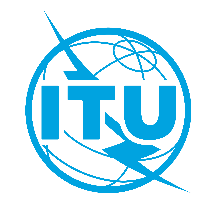 国 际 电 信 联 盟电信标准化局国 际 电 信 联 盟电信标准化局2021年2月26日，日内瓦2021年2月26日，日内瓦2021年2月26日，日内瓦文号：电信标准化局第9/2号集体函SG2/RC电信标准化局第9/2号集体函SG2/RC致：–	国际电联各成员国主管部门；–	ITU-T部门成员；–	参加第2研究组工作的ITU-T部门准成员；–	国际电联学术成员致：–	国际电联各成员国主管部门；–	ITU-T部门成员；–	参加第2研究组工作的ITU-T部门准成员；–	国际电联学术成员致：–	国际电联各成员国主管部门；–	ITU-T部门成员；–	参加第2研究组工作的ITU-T部门准成员；–	国际电联学术成员电话：+41 22 730 5415+41 22 730 5415致：–	国际电联各成员国主管部门；–	ITU-T部门成员；–	参加第2研究组工作的ITU-T部门准成员；–	国际电联学术成员致：–	国际电联各成员国主管部门；–	ITU-T部门成员；–	参加第2研究组工作的ITU-T部门准成员；–	国际电联学术成员致：–	国际电联各成员国主管部门；–	ITU-T部门成员；–	参加第2研究组工作的ITU-T部门准成员；–	国际电联学术成员传真：+41 22 730 5853+41 22 730 5853致：–	国际电联各成员国主管部门；–	ITU-T部门成员；–	参加第2研究组工作的ITU-T部门准成员；–	国际电联学术成员致：–	国际电联各成员国主管部门；–	ITU-T部门成员；–	参加第2研究组工作的ITU-T部门准成员；–	国际电联学术成员致：–	国际电联各成员国主管部门；–	ITU-T部门成员；–	参加第2研究组工作的ITU-T部门准成员；–	国际电联学术成员电子
邮件：tsbsg2@itu.inttsbsg2@itu.int致：–	国际电联各成员国主管部门；–	ITU-T部门成员；–	参加第2研究组工作的ITU-T部门准成员；–	国际电联学术成员致：–	国际电联各成员国主管部门；–	ITU-T部门成员；–	参加第2研究组工作的ITU-T部门准成员；–	国际电联学术成员致：–	国际电联各成员国主管部门；–	ITU-T部门成员；–	参加第2研究组工作的ITU-T部门准成员；–	国际电联学术成员网址：www.itu.int/go/tsg2www.itu.int/go/tsg2致：–	国际电联各成员国主管部门；–	ITU-T部门成员；–	参加第2研究组工作的ITU-T部门准成员；–	国际电联学术成员致：–	国际电联各成员国主管部门；–	ITU-T部门成员；–	参加第2研究组工作的ITU-T部门准成员；–	国际电联学术成员致：–	国际电联各成员国主管部门；–	ITU-T部门成员；–	参加第2研究组工作的ITU-T部门准成员；–	国际电联学术成员事由：第2研究组虚拟会议，2021年5月31-6月11日第2研究组虚拟会议，2021年5月31-6月11日第2研究组虚拟会议，2021年5月31-6月11日第2研究组虚拟会议，2021年5月31-6月11日2021年3月31日-	提交需要翻译的ITU-T成员文稿2021年4月30日-	注册（通过研究组主页上的在线注册表格）2021年5月18日-	提交ITU-T成员文稿（通过文件直传网站）顺致敬意！电信标准化局主任
李在摄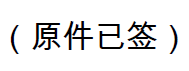  ITU-T SG2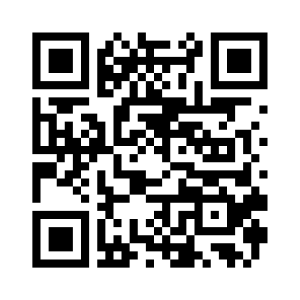 顺致敬意！电信标准化局主任
李在摄最新会议信息Monday
31 MayMonday
31 MayMonday
31 MayTuesday
1 JuneTuesday
1 JuneTuesday
1 JuneWednesday
2 JuneWednesday
2 JuneWednesday
2 JuneThursday
3 JuneThursday
3 JuneThursday
3 JuneFriday
4 JuneFriday
4 JuneFriday
4 June123123123123123SG2 PlenAManagementWP1/2 PlenRAQ1/2R3R3R7Q2/2RRR3R3R6R7Q3/2RRR3R3RR6R7WP2/2 PlenRAQ5/2RRR4RRR7Q6/2RR4R7Q7/2RRRR7OtherR1R2R5Sessions times 1 – 11h00-12h10;   2 – 12h25-13h35;   3 – 13h50-15h00Sessions times 1 – 11h00-12h10;   2 – 12h25-13h35;   3 – 13h50-15h00Sessions times 1 – 11h00-12h10;   2 – 12h25-13h35;   3 – 13h50-15h00Sessions times 1 – 11h00-12h10;   2 – 12h25-13h35;   3 – 13h50-15h00Sessions times 1 – 11h00-12h10;   2 – 12h25-13h35;   3 – 13h50-15h00Sessions times 1 – 11h00-12h10;   2 – 12h25-13h35;   3 – 13h50-15h00Sessions times 1 – 11h00-12h10;   2 – 12h25-13h35;   3 – 13h50-15h00Sessions times 1 – 11h00-12h10;   2 – 12h25-13h35;   3 – 13h50-15h00Sessions times 1 – 11h00-12h10;   2 – 12h25-13h35;   3 – 13h50-15h00Sessions times 1 – 11h00-12h10;   2 – 12h25-13h35;   3 – 13h50-15h00Sessions times 1 – 11h00-12h10;   2 – 12h25-13h35;   3 – 13h50-15h00Sessions times 1 – 11h00-12h10;   2 – 12h25-13h35;   3 – 13h50-15h00Sessions times 1 – 11h00-12h10;   2 – 12h25-13h35;   3 – 13h50-15h00Sessions times 1 – 11h00-12h10;   2 – 12h25-13h35;   3 – 13h50-15h00Sessions times 1 – 11h00-12h10;   2 – 12h25-13h35;   3 – 13h50-15h00Sessions times 1 – 11h00-12h10;   2 – 12h25-13h35;   3 – 13h50-15h00Key:    – Recorded and archived as a webcast; R – Remote participationKey:    – Recorded and archived as a webcast; R – Remote participationKey:    – Recorded and archived as a webcast; R – Remote participationKey:    – Recorded and archived as a webcast; R – Remote participationKey:    – Recorded and archived as a webcast; R – Remote participationKey:    – Recorded and archived as a webcast; R – Remote participationKey:    – Recorded and archived as a webcast; R – Remote participationKey:    – Recorded and archived as a webcast; R – Remote participationKey:    – Recorded and archived as a webcast; R – Remote participationKey:    – Recorded and archived as a webcast; R – Remote participationKey:    – Recorded and archived as a webcast; R – Remote participationKey:    – Recorded and archived as a webcast; R – Remote participationKey:    – Recorded and archived as a webcast; R – Remote participationKey:    – Recorded and archived as a webcast; R – Remote participationKey:    – Recorded and archived as a webcast; R – Remote participationKey:    – Recorded and archived as a webcast; R – Remote participationMonday
7 JuneMonday
7 JuneMonday
7 JuneTuesday
8 JuneTuesday
8 JuneTuesday
8 JuneWednesday
9 JuneWednesday
9 JuneWednesday
9 JuneWednesday
9 JuneThursday
10 JuneThursday
10 JuneThursday
10 JuneThursday
10 JuneFriday
11 JuneFriday
11 JuneFriday
11 June12312301231234123SG2 PlenAAManagementRAAWP1/2 PlenRAQ1/2RRRRRRRRRR6R6R6Q2/2Q3/2WP2/2 PlenRAQ5/2R8R8RRRR8R6Q6/2R8R8RR8R6Q7/2R8R8RRR8R6OtherR5Sessions times 1 – 11h00-12h10;   2 – 12h25-13h35;   3 – 13h50-15h00;   4 – 15h00-16h00Sessions times 1 – 11h00-12h10;   2 – 12h25-13h35;   3 – 13h50-15h00;   4 – 15h00-16h00Sessions times 1 – 11h00-12h10;   2 – 12h25-13h35;   3 – 13h50-15h00;   4 – 15h00-16h00Sessions times 1 – 11h00-12h10;   2 – 12h25-13h35;   3 – 13h50-15h00;   4 – 15h00-16h00Sessions times 1 – 11h00-12h10;   2 – 12h25-13h35;   3 – 13h50-15h00;   4 – 15h00-16h00Sessions times 1 – 11h00-12h10;   2 – 12h25-13h35;   3 – 13h50-15h00;   4 – 15h00-16h00Sessions times 1 – 11h00-12h10;   2 – 12h25-13h35;   3 – 13h50-15h00;   4 – 15h00-16h00Sessions times 1 – 11h00-12h10;   2 – 12h25-13h35;   3 – 13h50-15h00;   4 – 15h00-16h00Sessions times 1 – 11h00-12h10;   2 – 12h25-13h35;   3 – 13h50-15h00;   4 – 15h00-16h00Sessions times 1 – 11h00-12h10;   2 – 12h25-13h35;   3 – 13h50-15h00;   4 – 15h00-16h00Sessions times 1 – 11h00-12h10;   2 – 12h25-13h35;   3 – 13h50-15h00;   4 – 15h00-16h00Sessions times 1 – 11h00-12h10;   2 – 12h25-13h35;   3 – 13h50-15h00;   4 – 15h00-16h00Sessions times 1 – 11h00-12h10;   2 – 12h25-13h35;   3 – 13h50-15h00;   4 – 15h00-16h00Sessions times 1 – 11h00-12h10;   2 – 12h25-13h35;   3 – 13h50-15h00;   4 – 15h00-16h00Sessions times 1 – 11h00-12h10;   2 – 12h25-13h35;   3 – 13h50-15h00;   4 – 15h00-16h00Sessions times 1 – 11h00-12h10;   2 – 12h25-13h35;   3 – 13h50-15h00;   4 – 15h00-16h00Sessions times 1 – 11h00-12h10;   2 – 12h25-13h35;   3 – 13h50-15h00;   4 – 15h00-16h00Sessions times 1 – 11h00-12h10;   2 – 12h25-13h35;   3 – 13h50-15h00;   4 – 15h00-16h00Key:    – Recorded and archived as a webcast; R – Remote participationKey:    – Recorded and archived as a webcast; R – Remote participationKey:    – Recorded and archived as a webcast; R – Remote participationKey:    – Recorded and archived as a webcast; R – Remote participationKey:    – Recorded and archived as a webcast; R – Remote participationKey:    – Recorded and archived as a webcast; R – Remote participationKey:    – Recorded and archived as a webcast; R – Remote participationKey:    – Recorded and archived as a webcast; R – Remote participationKey:    – Recorded and archived as a webcast; R – Remote participationKey:    – Recorded and archived as a webcast; R – Remote participationKey:    – Recorded and archived as a webcast; R – Remote participationKey:    – Recorded and archived as a webcast; R – Remote participationKey:    – Recorded and archived as a webcast; R – Remote participationKey:    – Recorded and archived as a webcast; R – Remote participationKey:    – Recorded and archived as a webcast; R – Remote participationKey:    – Recorded and archived as a webcast; R – Remote participationKey:    – Recorded and archived as a webcast; R – Remote participationKey:    – Recorded and archived as a webcast; R – Remote participationAAThe Management Team will meet:Thursday, 27 May 2021, 1515 to 1615 hours.Thursday, 10 June 2021, 1500 to 1600 hours.AOpening plenary of Study Group 2: 1100 hours on Monday, 31 May 2021.Closing plenary of Study Group 2: 1225 hours on Friday, 11 June 2021.Opening plenaries of Working Parties 1/2 and 2/2: 1225 hours on Monday, 31 May 2021 (in parallel).Closing plenaries of Working Parties 1/2 and 2/2: 1100 hours on Friday, 11 June 2021 (in parallel).1Newcomer session SG2-TD12882Developing countries session SG2-TD13153Liaison Statement coordination: Q1, 2, 3/2.4Joint session of Q5/2 and Q6/2.5Vocabulary and terminology session SG2-TD13176Session devoted to finalizing meeting reports.
If Q2/2 and Q3/2 conclude early, the remaining time will be given to Q1/2.7Liaison Statement coordination: Q1, 2, 3, 5, 6, 7/2.
If this session concludes early, the remaining time will be given to Q1/2, and to WP2/2.8Joint session of Q5/, 6/2 and 7/2.